Муниципальное автономное дошкольное образовательное учреждение детский сад  комбинированного вида «Сказка»г. ЛабытнангиЗанятие по обучению грамотеТема: «Путешествие с обезьянкой Бамби».(средняя группа)Выполнила:  воспитатель Кучугура Е.В.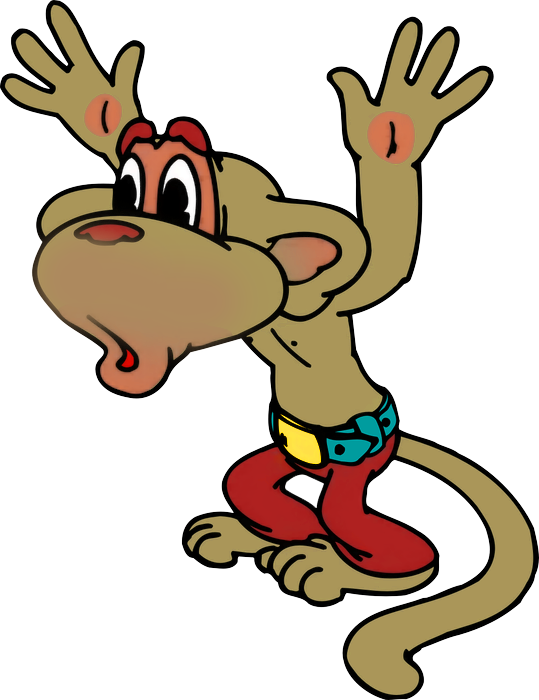 Программное содержание: Упражнять детей в правильном и четком произношении звука (Б) и (Бь);Закрепить произношение звука в словах, фразовой речи, развивать длительный выдох;Воспитывать интонационную выразительность речи, развивать зрительное и слуховое внимание, общую мелкую и артикуляционную моторику;Воспитывать элементы творчества, бережное отношение к природе.Материал. Игрушки: обезьянка, белка, щенок. Дидактическая игра «Собери ромашку». Ключик. Одуванчики на палочке. Дидактическая игра «Что изменилось?».Ход занятия. Воспитатель обращается к детям: «Ребята, сегодня я познакомлю вас с новым звуком – песенкой, эта песенка слышна, когда сигналит машина «би-би», «би-би». Я буду шофером, а вы машинами, я буду ключиком вас заводить, а вы будете сигналить «би-би», «би-би».Воспитатель: - Ребята, от обезьянки Бамби пришло письмо. И вот что она пишет. (Воспитатель читает письмо). «Здравствуйте дорогие дети. Я очень люблю цветы, и если вы соберете для меня белые ромашки, я сразу к вам приеду».Дети выполняют просьбу обезьянки и собирают цветы.Сюрпризный момент. По натянутой леске спускается обезьянка и хвалит детей за выполненное ими задание, садится на плечо воспитателя. Воспитатель обращается к детям: «Обезьянка Бамби говорит, что любит меня. И я тебя люблю, (воспитатель говорит обезьянке), а деток наших ты любишь? Обезьянка: «Я их боюсь». Воспитатель детям:  «Ребята давайте каждый из вас возьмет Бамби на руки и скажет ей: «Не бойся Бамби, я тебя не обижу»». Дети выполняют просьбу воспитателя.Воспитатель: - Ребята, обезьянка Бамби принесла нам «Чудесный мешочек» и предлагает нам поиграть в игру. Дети садятся полукругом на стульчики. Правила игры: ребенок достает из мешочка предмет и называет его, если в слове есть звук (Б) или (Бь) то он четко проговаривается. Предметы для игры: бабочка, бубен, баклажан, облако, банан, клубника, кораблик и т.д.Воспитатель предлагает детям встать в кружок и научить обезьянку делать пальчиковую гимнастику.1,2,3,4,5, вышли пальчики гулять.Этот пальчик рыл песок,Этот делал пирожок,Этот с горки катался,Этот в травке купался,Этот умницей был – хорошо говорил.Гимнастика проводится 2 раза.Воспитатель предлагает детям сесть на ковре по-турецки.«Ребята, мой язычок спал и вдруг услышал, как упало и загремело ведро «БАМ – БАМ – БАМ», а потом загудел большой колокол «бум – бум – бум». А песенка, которую пела мама, была лучше всех «баю – баю – баю». Давайте вместе споем мамину песенку.Сюрпризный момент. Ребята, посмотрите, послушать колыбельную песенку прибежала Белочка. Вот она! И Бобик тоже прибежал. Но Белочка испугалась Бобика и спряталась.«Не бойся Белочка – просит Бобик – скажите дети что я добрый».Все дети хором, а потом по одному, говорят что Бобик добрый. Белочка выходит, а Бобик дарит бубен из ореховой скорлупы. Дети вместе с воспитателем снова поют колыбельную песенку, а зверюшки дарят детям игру и уходят. Дидактическая игра «Что изменилось?». На большом листе нарисовано дерево, на нем в кармашках находятся: белочка, птичка, бабочка. Под деревом: мышка, щенок, ежик; за пеньком лягушка.Правила игры: дети закрывают глаза, а воспитатель меняет местами зверей. Дети называют, что изменилось на картинке.Воспитатель: -Ребята, а сейчас мы снова заводим свои моторчики и поедим в лес и нарвем там букет цветов. Много рвать не будем, потому что цветы завянут. Сорвем всего по одному.На полянку мы пойдемМы пойдем, мы пойдем.И цветов мы там нарвемТам нарвем, там нарвем.Колокольчик голубойПоклонился нам с тобой.К солнцу тянуться ромашкиПо траве бегут букашки.Мы домой идем, идемИ цветы в руках несем.Воспитатель: - И вот мы с вами вернулись домой. Сейчас я вам дам цветок одуванчик, вы будете дуть на него, не раздувая щек, вот так (воспитатель показывает упражнение). Упражнение повторяется 5 раз.Итоги занятия. Воспитатель говорит детям, что они молодцы хорошо потрудились. Уточняет, с какой песенкой они сегодня познакомились, кто приходил к ним в гости. 